RI- DI –MUSICHIAMOCI                                                                                                          “Sparirà con me ciò che trattengo, ma ciò                                                                                                          che avrò donato resterà nelle mani di  tutti”                                                                                                                                         ( R. Tagore)  PERIODO DI SVOLGIMENTOda Febbraio a Maggio 2019: 10 incontri per 20 ore complessivepossibili sedi: Borgomanero – Novara - VerbaniaLIVELLO D’INTERESSEIl percorso si rivolge a tutte  le persone che nell’ambito lavorativo vivono situazioni stressanti. Un percorso basato sul rispetto e sull’accettazione autentica e senza riserve dell’altro con il quale è possibile entrare in sintonia  e andare d’accordo senza essere sempre d’accordo. FINALITA’Il percorso nasce con l’intento di trovare e ritrovare l’armonia interiore  attraverso la musicoterapia.  Rilassarsi e tornare in armonia con il proprio essere attraverso la musica, facendo musica, producendo musica. Attraverso il ritmo, il corpo, la voce e l’essenza della  musica sviluppare e potenziare le capacità di ogni individuo in modo tale che questi possa raggiungere una migliore integrazione intrapersonale e interpersonale con l’altro;  ritrovando il benessere psicofisico e annullando lo stress quotidiano .CONTESTO GENERALE DI RIFERIMENTOIl percorso vuole strutturarsi come ambiente  flessibile e dinamico, aperto al confronto e al dialogo su diversi aspetti della vita: sociale, emozionale e intimistico. Progettato e organizzato come un “gruppo attivo e creativo”. Un micro-sistema aperto alla collaborazione e al rispecchiamento nell’altro e dell’altro attraverso un ritorno alle origini utilizzando elementi e giochi  ritmici presenti nel quotidiano.I CONTENUTI DELL’INIZIATIVA E MODALITA’ ORGANIZZATIVECuriosità, divertimento, apprendimento, sviluppo del cosiddetto “mondo simbolico” attraverso l’utilizzo degli elementi della musicoterapia (ritmo, corpo, voce, suoni, strumentario Orff.), vogliono essere i tratti caratteristici di questa esperienza.ARTICOLAZIONE DELLE ATTIVITA’I° Incontro : Conoscenza e approccio dello strumentario  Orff. II° Incontro: Primo utilizzo degli elementi ritmici .III° Incontro: Parole nelle mani.IV° Incontro: Work in progess.V° Incontro: Riscoprirsi.VI° Incontro: Ri-flettere, Ordinare.VII° Incontro: Specchiamoci.VIII° Incontro: NOI.IX° Incontro: Cosa senti.X° Incontro: Libera-mente musica.I RESPONSABILI DELL’ORGANIZZAZIONECarmela Grisolia (Pedagogista con qualifica di riabilitazione in Biomusica e Musicoterapia Evolutiva)                  Denis Valieri  (Musicista)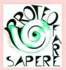 PROTEO FARE SAPERE – NOVARAL'Associazione Proteo Fare Sapere è soggetto qualificato per l'aggiornamento e la formazione del personale della scuola ed è inserito nell'elenco definitivo del MIUR  ai sensi del D.M. 177/2000 e D.M. del 8/06/05. Il Corso si configura come attività di formazione e aggiornamento ai sensi degli artt. 62 e 66 CCNL 2002/2005 per la partecipazione in orario di servizio.CORSO DI FORMAZIONE E AGGIORNAMENTO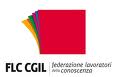 PiemonteIscrizioni entro il 21 dicembre 2018 (Il Corso verrà attivato in presenza di almeno 15 partecipanti)L'Associazione Proteo Fare Sapere è soggetto qualificato per l'aggiornamento e la formazione del personale della scuola ed è inserito nell'elenco definitivo del MIUR  ai sensi del D.M. 177/2000 e D.M. del 8/06/05.   Il Corso si configura come attività di formazione e aggiornamento ai sensi degli artt. 62 e 66 CCNL 2002/2005 per la partecipazione in orario di servizio